B I R M I N G H A M	S E T T L E M E N T	P R E S E N T SCELEBRATE ASTON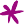 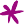 A COMMUNITY FUN DAY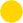 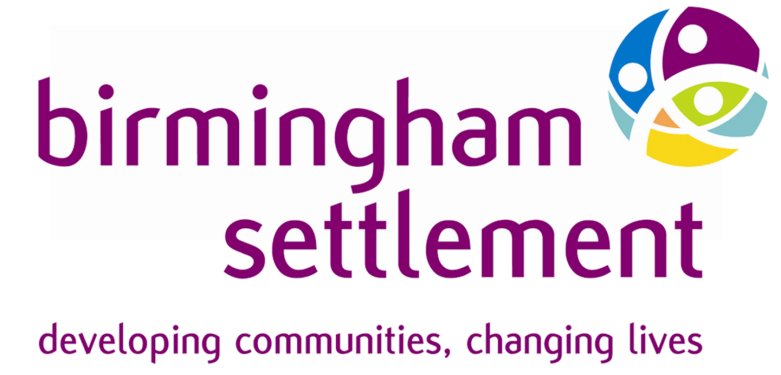 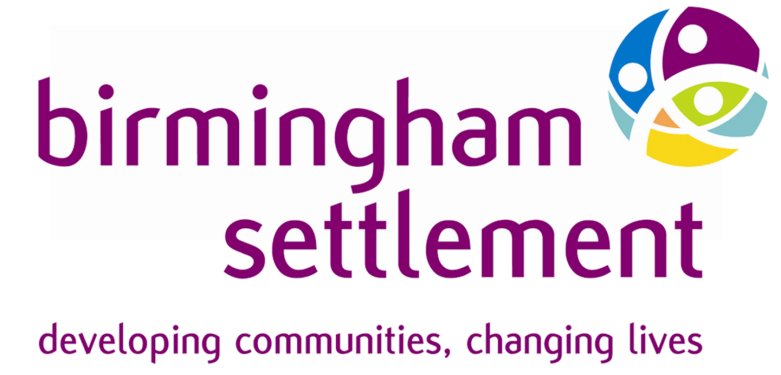 F E A T U R I N GP E R F O R M A N C E S ,	F R E E	F I T N E S S ,S P O R T		&		A R T		T A S T E R S ,	F O O D	F R O M A R O U N D	T H E	W O R L D ,	A N		E X H I B I T I O N F R O M	L O C A L	A R T I S T S ,	M E H N D I ,F A C E P A I N T I N G ,	K I D S '	A C T I V I T I E S	& M U C H	M O R E !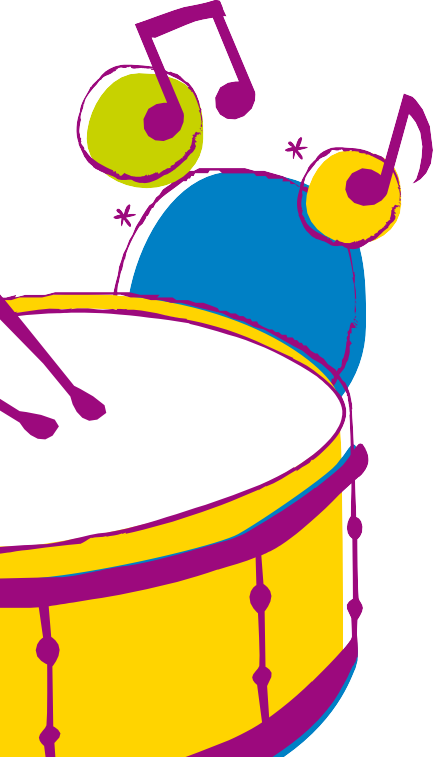 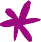 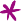 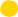 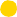 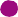 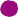 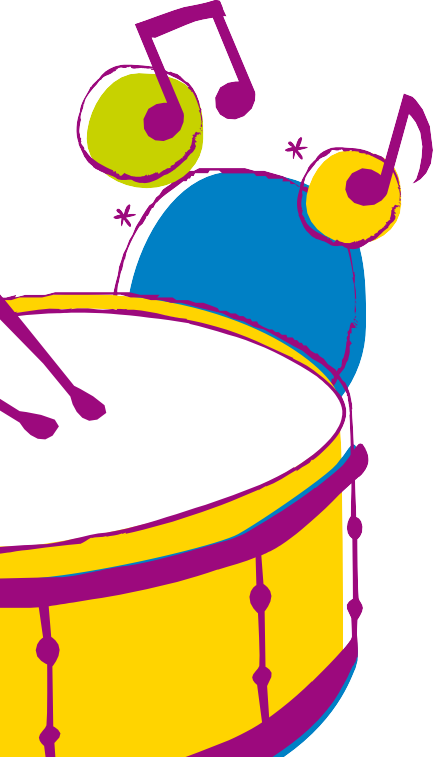 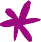 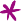 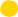 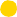 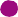 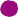 at Birmingham Settlement - Aston 359 - 361 Witton Road, B6 6NS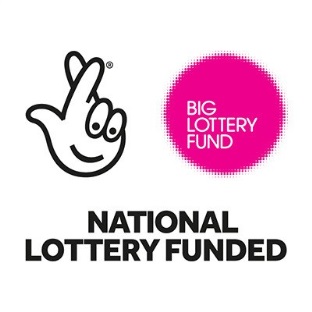 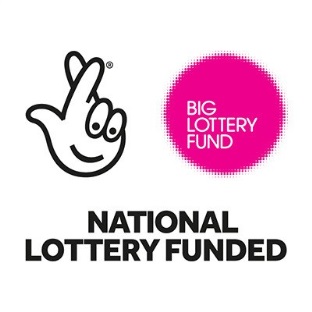 0121 250 0719www.birminghamsettlement.org. ukReg. Charity No. 517303PROGRAMME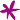 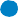 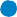 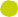 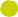 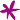 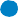 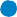 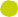 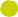 PERFORMANCES(with optional audience participation!)   11am: Britain's Got Talent's Hoop Guy - Stilt Walking11.45am: Lily's Dance Company 12.30pm: Hoop Guy's Circus Skills & Hula Hooping1.15pm: Bhangracise2pm: Fun Family Fitness 2.45pm: Millie Langton (singer) 3pm: Broadway Dance CompanyWORLD RESTAURANTFood from around the world will be available throughout the day, so whether you fancy a quick snack or a light bite for lunch, be sure to check it out.TASTERS & ACTIVITIES11am & 12.30pm: Fun fitness session11.45am, 1.15pm & 2pm: Variety of sports sessions including Tai Chi, Table Tennis and Badminton 1.15pm: BhangraciseThroughout The Day: Face Painting & Mehndi Kids' craft activities Smoothie BikeArt taster for all ages Local Artists' ExhibitionThe emergency services (including Fire Engine!) "Museum in a Box" - collection of historical items Balloon ModellingCommunity Engagement & DiscussionsSTALLSWe also have a range of information stalls from organisations in the local community where you can learn more about local services and opportunities available along with fun and games on offer throughout the day.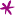 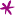 Reg. Charity No. 517303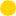 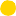 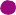 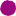 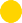 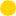 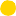 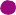 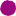 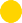 